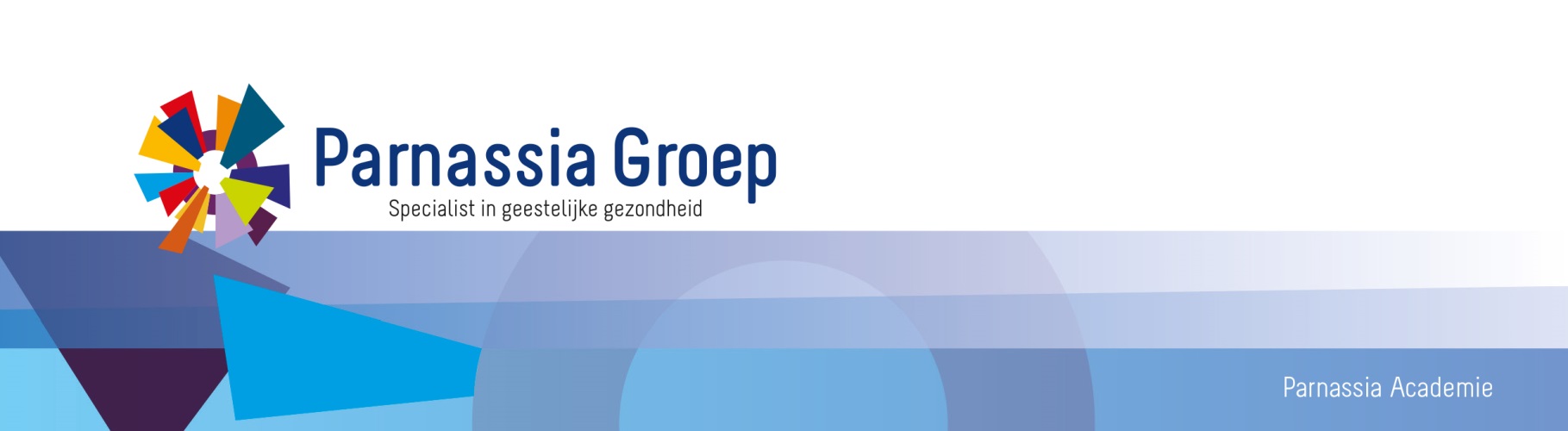 Wetenschappelijk Middagprogramma | 30 maart en20 april 2017Nascholing Psychiatrie – Aandachtsgebied Ouderenpsychiatrie – regio RijnmondTijdDonderdag van 16.00 uur tot 18.00 uurDonderdag van 16.00 uur tot 18.00 uurLocatieRode Vaas Poortmolen 121, 2906 RN Capelle a/d IJsselKantine, Nieuwe Binnenweg 35, 3014 GD RotterdamRode Vaas Poortmolen 121, 2906 RN Capelle a/d IJsselKantine, Nieuwe Binnenweg 35, 3014 GD RotterdamOrganisatieDrs. Isis Groeneweg-Koolhoven, psychiater, drs. Marijke Blokhuis. GZ-psycholoog endrs. Wenika Soebhag, psychiaterDrs. Isis Groeneweg-Koolhoven, psychiater, drs. Marijke Blokhuis. GZ-psycholoog endrs. Wenika Soebhag, psychiaterInformatieSecretariaat Opleiding Psychiatrie Rijnmond, Anmarouska van der KaadenTel nr. : 088 3570 298E-mail : opleidingpsychiatrierijnmond@parnassiagroep.nl Secretariaat Opleiding Psychiatrie Rijnmond, Anmarouska van der KaadenTel nr. : 088 3570 298E-mail : opleidingpsychiatrierijnmond@parnassiagroep.nl AccreditatieWordt aangevraagd bij de Nederlandse Vereniging voor Psychiatrie, Kwaliteitsregister V&VN, en het Verpleegkundig SpecialistenregisterWordt aangevraagd bij de Nederlandse Vereniging voor Psychiatrie, Kwaliteitsregister V&VN, en het Verpleegkundig Specialistenregister30 maart 2017Onderwerp: Analgetica in de GGZSpreker(s) :  Rianne van de Kraats, psychiater en Sophie van der Graaf,                      Verpleegkundig Specialist i.o.          16.00 uur   :  Ontvangst en registratie gevolgd door opening door de voorzitter16.10 uur   :  Voordracht17.45 uur   :  Algemene discussie en tevens eindeOnderwerp: Analgetica in de GGZSpreker(s) :  Rianne van de Kraats, psychiater en Sophie van der Graaf,                      Verpleegkundig Specialist i.o.          16.00 uur   :  Ontvangst en registratie gevolgd door opening door de voorzitter16.10 uur   :  Voordracht17.45 uur   :  Algemene discussie en tevens einde30 maart 201720 april 2017Onderwerp: Werken met de meldcode huiselijk geweld wanneer er sprake is van                     ouderenmishandelingSpreker     :  Isis Groeneweg-Koolhoven, psychiater, Jan Geelhoed, SPV,                      Marleen van der Stelt, SPV en Aad den Ouden, SPV i.o.   16.00 uur   : Ontvangst en registratie gevolgd door opening door de voorzitter16.10 uur   :  Voordracht17.45 uur   :  Algemene discussie en tevens eindeOnderwerp: Werken met de meldcode huiselijk geweld wanneer er sprake is van                     ouderenmishandelingSpreker     :  Isis Groeneweg-Koolhoven, psychiater, Jan Geelhoed, SPV,                      Marleen van der Stelt, SPV en Aad den Ouden, SPV i.o.   16.00 uur   : Ontvangst en registratie gevolgd door opening door de voorzitter16.10 uur   :  Voordracht17.45 uur   :  Algemene discussie en tevens einde